Are you up for a book related challenge?Here is an emoji quiz to test your skills.How many book titles can you decipher?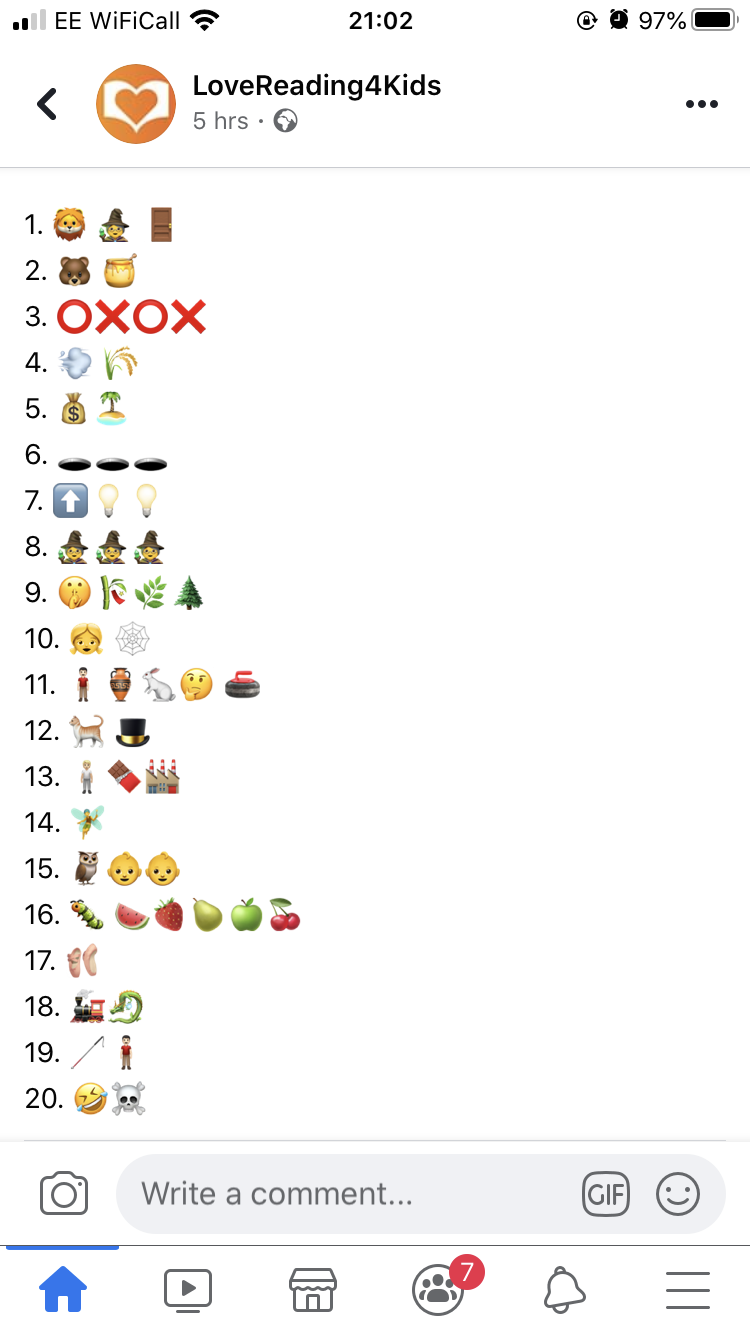 